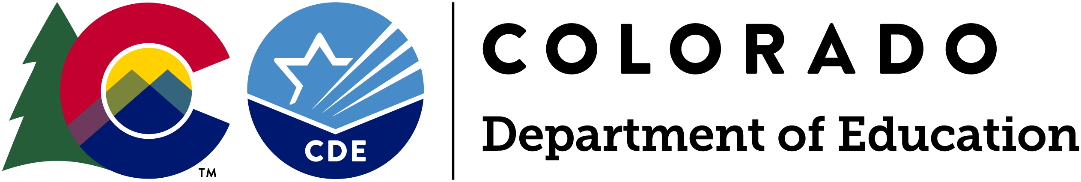 Applications Due: Friday, November 17, 2023, by 5 pmApplication Information Webinar: Wednesday, October 25, 2023, 3:30-4:30 pmIntent to Apply Due: Friday, November 10, 2023, by 11:59 pm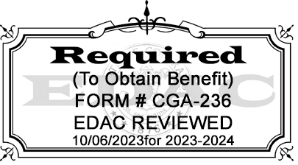 Program Questions:Pam Lewis, Office of Standards and Instructional Support720.576.4622 | Lewis_P@cde.state.co.usFiscal/Budget QuestionsGloria Kochan, Office of Grants Fiscal Management720.916.6488| Kochan_G@cde.state.co.usApplication Questions:Michelle Prael, Grants Program Administration720.545.7368| Prael_M@cde.state.co.usMandy Christensen, Grants Program Administration303.957.6217| Christensen_A@cde.state.co.usNote: The following Word document version of the application is intended only as a reference document for instructions and grant application planning purposes.Applications for the Computer Science Education (CSEd) Grant will be submitted through GAINS at:
https://colorado.egrantsmanagement.com.Submissions of this version either in hard copy or electronically via email will not be accepted.Computer Science Education Grants for Teachers ProgramApplications Due: November 17, 2023, by 5 pmIntroduction and PurposeSenate Bill 17-296, the Colorado Computer Science Teacher Education Grant Program (CSEd) was authorized by the Colorado Legislature during the 2017 legislative session to support K-12 teacher professional development in computer science. This grant program exists to promote the postsecondary education of eligible teachers who teach or wish to teach computer science in K-12 education.Please use this document as a guide for the online application. All required elements of the application will be captured through CDE’s Grants Management System, GAINS.Eligible Applicants and Priority CriteriaPublic local education providers (LEPs) must apply for funds on behalf of teachers. Individual teachers are not eligible to receive grant funding directly from the Colorado Department of Education (CDE).LEPs are eligible to apply for this opportunity. An eligible LEP is:A School District;A Board of Cooperative Educational Services (BOCES);A Charter School authorized by a School District; orA Charter School authorized by the Charter School InstituteNote: Applications will not be accepted from individual non-charter schools and must be authorized and submitted through the LEP.Applicants that have received funds from the 2022-2023 Computer Science Teacher Education Grant and/or the Computer Science Education Activities Grant may apply for this current funding opportunity but in their narrative responses must describe current grant activities and services and demonstrate how, if awarded, capacity to provide activities and services will be expanded, augmented, or sustained. Past expenditure of funds and quality of program implementation will also be considered.Available grant funding will be distributed to Local Education Providers (LEPs) with school(s) demonstrating high need based on Priority Criteria. Priority will be given to LEP’s that:Serve students eligible for Free and Reduced Lunch exceeding the 2022-2023 statewide K-12 average of 40.2%.Serve a high number of minority students exceeding the 2022-2023 statewide average of 49%.Are designated as a Rural or Small Rural LEP.Charter Schools: Pursuant to C.R.S. 22-30.5-104 (11), a charter school may choose to apply apart from their authorizer for a competitive grant program created by a federal or state statute or program. The charter school is considered the LEP only for the purposes of applying and determining eligibility. A charter school’s authorizer will be the fiscal agent, if funded.A charter school that applies for a grant shall provide to its authorizing district:A copy of the grant application at the time the application is submitted to CDE; andIf the charter school receives the grant moneys, a summary of the grant requirements, a summary of how the charter school is using the grant moneys, and periodic reports on the charter school’s progress in meeting the goals of the grant as stated in its application.If a charter school intends to apply for a grant that the school’s authorizing school district is also intending to apply for, the charter school shall seek to collaborate with the school district in the application and to submit the application jointly. If the charter school and the school district are unable to agree to collaborate in applying for the grant, the charter school may apply for the grant independently or in collaboration with other charter schools.Available Funds and Duration of GrantLEP-determined K-12 teacher professional development- Approximately $402,656 is available for district-determined computer science professional development for the 2023-2024 fiscal year. Grants will be awarded for a five-month term beginning in February 2024 of the 2023-2024 fiscal year. Funds must be expended by June 30, 2024. There will be no carryover of funds.Application Timeline*This date is dependent on the State Board of Education meeting schedule.Allowable Use of FundsAccording to 1 CCR 301-100 Funds may be used for professional development tuition, fees, and/or training program costs, and/or professional development books and/or materials for the teacher receiving training.  A Local Education Provider that receives a grant under the program shall use the monies to:Be used for postsecondary coursework or training that enables a teacher or teachers to teach computer science, including concurrent enrollment courses in computer science or Advanced Placement computer science, at coursework or training that applies toward the completion of a degree or industry-recognized certificate in computer science, the completion of a high quality training program, or the mastery of a teaching content area in computer science; and/or Fund high-quality training programs to be offered to teachers in the district that enable the teachers to teach computer science courses; and/orTo cover the cost of the professional development activities that the applicant intends to pursue using the grant funds.Note: Travel costs are not considered an allowable use of funds for this grant.  If LEP’s would like to cover the cost of travel for educators to attend professional learning, those costs will need to be included in a stipend.  Travel includes, but is not limited to mileage, lodging, transportation, etc.Evaluation and ReportingEach Education Provider (LEP) that receives a grant through the Computer Science Education Grants Program is required to report, at a minimum, the following information to the Department on or before September 30, 2024.Number of teachers who benefitted from the grant; The outcomes of the grant, including the postsecondary courses, degrees, training programs, or industry-recognized certificates completed and the education provider that provided the education; The amount of funding each grantee dedicated toward allowable expenses, including tuition, fees, training programs, books, and/or materials on behalf of teachers; and The expected impact of the additional teacher training and education on students. Data PrivacyCDE takes seriously its obligation to protect the privacy of student and educator Personally Identifiable Information (PII) collected, used, shared, and stored. PII will not be collected through Computer Science Education Grant for Teachers Program. All program evaluation data will be collected in the aggregate and will be used, shared, and stored in compliance with CDE’s privacy and security policies and procedures.  Note: Documents submitted must not contain any personally identifiable student or educator information including names, identification numbers, or anything that could identify an individual. All data should be referenced/included in the aggregate and the aggregate counts should be redacted to remove small numbers under n=16 for students or n=5 for educators.  Information reported to CDE in relation to grant activities is not confidential and is subject to public request. Awarded grantees should ensure reported information does not contain Personally Identifiable Information (PII) or confidential information. Application Assistance and Intent to ApplyAn application training webinar will be held on Wednesday October 25, 2023, from 3:30-4:30 pm. Please join the meeting through Zoom (https://us02web.zoom.us/j/88319704136). Note: this session will be recorded and posted on the website following the webinar.If interested in applying for this funding opportunity, complete the Intent to Apply by Friday, November 10, 2023, at 11:59 pm. Although strongly encouraged, completion of the Intent to Apply is not a required component of the application process. Completing the Intent to Apply assists CDE in knowing who needs access to the application and providing access guidance, securing a sufficient number of peer reviewers, and a way to communicate important updates with potential applicants. LEPs receiving a grant may request technical assistance from CDE staff for the duration of the grant.  Review Process and NotificationApplications will be reviewed by CDE staff and peer reviewers to ensure they contain all required components.Note: This is a competitive process - applicants must score at least 49 points out of the 74 possible narrative points to be approved for funding. See the Narrative Criteria and Evaluation Rubric (page 9) for further guidance. LEPs with applications that score below 49 points may be asked to submit revisions that would bring the application up to a fundable level. There is no guarantee that applying will result in funding or funding at the requested level. All award decisions are final. Applicants that do not meet the qualifications may reapply for future grant opportunities.The State Board of Education will approve grant recommendations in January 2024. Applicants will be notified of final award status no later than February 29, 2024.Submission Process and DeadlineCompleted applications must be submitted online at https://colorado.egrantsmanagement.com by November 17, 2023, by 5 pm. Incomplete or late applications will not be considered.Application materials and budget are available for download on the CDE’s Computer Science Grant webpage.Required Application ElementsThe elements outlined below must be completed to assure consistent application of the evaluation criteria. See evaluation rubric for specific selection criteria needed in Part II (page 9).Part I:	Applicant Information and Program AssurancesPart II:	Narrative:Section A:	Grant Proposal SummarySection B:	Professional Development PlanSection C:	BudgetNote: Apart from the items noted above, attachments or addendums cannot be utilized to address the required elements or be factored into the scoring and are therefore discouraged.Computer Science Education Grants for Teachers ProgramApplications Due: November 17, 2023, by 5 pmPart IA: Applicant InformationApplicants will be asked to provide the following information within the online application.Part IB: Program AssurancesApplicants will agree to the below Assurances within the CSEd application in GAINS. An upload of this document is not required. The applicant hereby applies for and, if awarded, accepts the state funds requested in this application. In consideration of the receipt of these grant funds, the applicant agrees that the General Assurances form for all state funds and the terms therein are specifically incorporated by reference in this application. The applicant also certifies that all program and pertinent administrative requirements will be met. In addition, grantees that accept Colorado’s Computer Science Education Grants for Teachers Program funding agree to the following assurances:The grantee will annually provide the Colorado Department of Education the evaluation information required on page 4 and in the End-of-Year Program Report (Appendix B) of the Request for Proposal.The grantee will work with and provide requested data to CDE for the Grant Program within the timeframes specified.The grantee will not discriminate against anyone regarding race, gender, national origin, color, disability, or age. Funded projects will maintain appropriate fiscal and program records and fiscal audits of this program will be conducted by the grantees as a part of their regular audits.All records of the program will be retained for five years and access to those records will be available for the purposes of review and audit.If any findings of misuse of these funds are discovered, project funds will be returned to CDE.The grantee will maintain sole responsibility for the project even though subcontractors may be used to perform certain services.If the number of teachers registered to attend the regional trainings do not attend the trainings, the grantee will reimburse the Department the costs of the unattended trainings.Duplication of BenefitsFederal or State funds generally cannot be used to pay for the exact same cost or activity already paid for from another source of funding. This is sometimes referred to as a prohibition on duplication of benefits (DOB), or “double-dipping.” Entities using multiple funding sources should be aware of the different authorities and program requirements for each funding source, being careful to avoid DOB in instances where they are paying for similar costs or activities from multiple sources. (2CFR200.302) Subrecipients should avoid a duplication of benefits for any state or federal award. A duplication of benefits occurs when the amount of the assistance (i.e., funding) to a beneficiary exceeds the total allowable assistance (i.e., based on the total allocable expenses) to that beneficiary for that purpose.Upon approval of these assurances, the applicant certifies no duplication of benefits resulting in this funding will occur. If awarded, the Awardee (applicant) will notify in writing CDE should this occur.Fraud, Waste and AbuseRecipients of grant funds are responsible for taking steps to reduce fraud, waste, and abuse. Fraud Waste and Abuse can come in many forms, such as:Embezzlement, bribery, or other public corruption involving federal or state funds;Serious mismanagement involving federal or state programs or funds;Theft or misuse of Federal student aid to include knowledge of fraud, waste, or abuse involving a financial aid administrator or other entity official(s), or knowledge of fraud, waste, or abuse involving a student loan servicer or collection agency;Knowledge that your entity is not complying with regulations or laws involving Federal student aid or other federal or state program or operation requirements;Conflicts of interest-violation of arm’s length agreements;Contract and procurement irregularities;Theft or abuse of government property;Employee misconduct; orEthics violations by officials.Entities are required to have a procedure or methodology for timely reporting, in writing, of any noted violations that may potentially affect the federal award. (2CFR200.113)Upon approval of these assurances, the applicant certifies there are sufficient internal controls in place to reduce or eliminate the possibility of fraud, waste and abuse with these, or any funds within their agency, and if an instance occurs. If awarded, the Awardee (applicant) will notify CDE in writing.Conflict of InterestThe applicant hereby certifies that, to the best of its knowledge and belief, there are no present or currently planned interests (financial, contractual, organizational, or otherwise) relating to the work to be performed under the contract or grant resulting from this award that would create any actual or potential conflict of interest (or apparent conflicts of interest) (including conflicts of interest for immediate family members: spouses, parents, children) that would impinge on its ability to render impartial, technically sound, and objective assistance or advice or result in it being given an unfair competitive advantage. In this clause, the term “potential conflict” means reasonably foreseeable conflict of interest. The applicant further certifies that it has and will continue to exercise due diligence in identifying and removing or mitigating, to the Government's or Colorado Department of Education’s satisfaction, such conflict of interest (or apparent conflict of interest).Upon approval of these assurances, the applicant certifies there are sufficient internal controls in place to reduce or eliminate the possibility of any conflicts of interest with these, or any funds within their agency. If awarded, the Awardee (applicant) will notify CDE in writing. (2CFR200.112)The Colorado Department of Education may terminate a grant award upon thirty days’ notice if it is deemed by CDE that the applicant is not fulfilling the requirements of the funded program as specified in the approved project application, or if the program is generating less than satisfactory results.Project modifications and changes in the approved budget must be requested in the GAINS system and be approved by CDE before modifications are made to the expenditures. Contact Gloria Kochan (Kochan_G@cde.state.co.us | 720-916-6488) and Pam Lewis (Lewis_P@cde.state.co.us | 720-576-4622) for any questions.Approvals for this grant must be captured in GAINS from the following personnel:Applicant Authorized RepresentativeApplicant Fiscal ManagerNote: For Charter School applicants, the above personnel must be from your authorizing district or CSI.Part II: Narrative Criteria and Evaluation RubricPart I: Applicant Information and Assurances [Not Scored]Part II: Narrative [74 Points]The following criteria will be used by reviewers to evaluate the application. For the application to be recommended for funding, it must receive at least 49 points out of the 74 possible points and all required elements must be addressed. An application that receives a score of zero on any required elements will not be funded without revisions.For those applicants that have previously received funding from the Computer Science Education Grant, the expectation is that the narrative responses will include references to that award, where applicable. For example, discuss how the funds contributed to the program and what still needs to be accomplished. Applicants should demonstrate ongoing and improved capacity in the program and a well-developed plan for sustainability.Scoring DefinitionsMinimally Addressed or Does Not Meet Criteria - information not providedMet Some but Not All Identified Criteria - requires additional clarificationAddressed Criteria but Not with Thorough Detail - adequate response, but not thoroughly developed or high-quality responseMet All Criteria with High Quality - clear, concise, and well thought out responseComputer Science Education Grants for Teachers ProgramApplication Scoring(CDE Use Only)GENERAL COMMENTS: Indicate support for scoring by including overall strengths and weaknesses. These comments will be provided to applicants with their final scores.Strengths:Weaknesses:Required Changes:Appendix A: Intent to Apply The Intent to Apply form for the CSEd Grant Program is due Friday, November 10, 2023, by 11:59 pm. 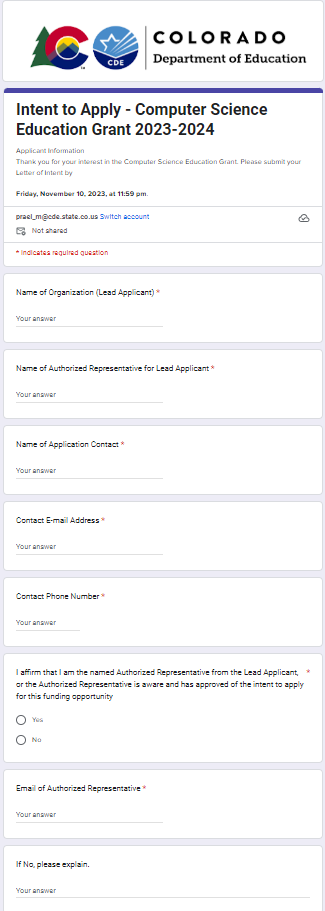 Appendix B: Grant Report Offline GuideTo be completed after award is received, due by September 30, 2024.The Colorado Department of Education requires specific information about the use of the CSEd grants. Information about the direct impact grant funds have on teachers and students is essential in communicating the progress of computer science in Colorado. Provide as much information on the following subjects as possible to facilitate the future of the CSEd grant program. Include the following data along with any other pertinent information.Please do not include teacher or student names. District InformationTeacher and Student ImpactIf the district directly provided computer science professional development, what did the training entail?How will teachers sustainably offer computer science education as a result of the provided professional development?Use of FundsFuture Planning and NeedsWhat are your greatest needs related to computer science? What is your anticipated plan to retain computer science educators within the school system? What would help your district attract and retain computer science teachers? What are your district plans regarding future computer science courses? Provide any additional information about how the CSEd grant has impacted education, student attainment, school culture, parent engagement, or any other aspects that you have noticed.Qualitative Reporting How did this workshop advance your understanding of computer science? What will you use from the workshop in your own classroom? What barriers do you face concerning computer science education? Did the provided training remove any of these barriers? What additional support do you need in the implementation of this training? After attending computer science education training do you feel confident teaching computer science in your classroom? What made you feel this way? Appendix C: End-of-Year Reporting Guiding QuestionsApplicants awarded this grant can use the following questions as a guide. (use the Grant Report Online Guide in Appendix B to answer the questions)  End-of-Year Reporting is due September 30th, 2024. Teacher ImpactTeacher impact - how many teachers benefitted from grant funds?If the district did not directly provide computer science professional development, what training did they attend?What institution/entity provided the training and how much funding did each teacher receive to attend the professional development opportunity?How will teacher sustainably offer computer science education because of the investment in professional development?Professional Development OutcomesWhat courses did teachers attend?What was the teacher completion and success rate for the courses?What degrees, programs completed, or certifications did teachers obtain?How did professional development relate to the pursuit or completion of the Instructional Technology added endorsement?Expected Impact on StudentsHow many more students are being taught computer science from the teachers who received CSEd grant funds?How many more computer science courses does your district offer?How many more AP or IB computer science courses does your district offer?How many new CS courses are you offering because of the CSEd professional development funds?How many more minority students are taking CS courses?How many more high-poverty students are taking CS courses?What is the male/female/nonbinary ratio in your CS courses?Anticipated CS NeedsWhat are your greatest needs related to computer science?What would help your district attract and retain computer science teachers?What are your district plans regarding future computer science courses?Colorado’s Computer Science Education (CSEd)Grants for Teachers ProgramPursuant to: Teacher Grants for Computer Science Education 22-97-101 C.R.S.November 17, 2023Computer Science Education Grant Program applications due to CDEJanuary 2024 *Computer Science Education Grant Program applicants will be notified of final award statusJune 30, 2024Grant funds must be expended by June 30, 2024September 30, 2024LEPs receiving grants must submit a report detailing the use of funds throughout the yearLocal Education Provider (LEP) InformationLocal Education Provider (LEP) InformationLocal Education Provider (LEP) InformationLocal Education Provider (LEP) InformationLocal Education Provider (LEP) InformationLocal Education Provider (LEP) InformationLocal Education Provider (LEP) InformationRecipient Schools(list all schools impacted by this funding – additional rows may be added) Recipient Schools(list all schools impacted by this funding – additional rows may be added) Recipient Schools(list all schools impacted by this funding – additional rows may be added) Recipient Schools(list all schools impacted by this funding – additional rows may be added) Recipient Schools(list all schools impacted by this funding – additional rows may be added) Recipient Schools(list all schools impacted by this funding – additional rows may be added) Recipient Schools(list all schools impacted by this funding – additional rows may be added) Authorized Representative Information Authorized Representative Information Authorized Representative Information Authorized Representative Information Authorized Representative Information Authorized Representative Information Authorized Representative Information Name: Title: Title: Telephone: E-mail: E-mail: Program Contact Information Program Contact Information Program Contact Information Program Contact Information Program Contact Information Program Contact Information Program Contact Information Name: Title: Title: Telephone: E-mail: E-mail: Fiscal Manager Information Fiscal Manager Information Fiscal Manager Information Fiscal Manager Information Fiscal Manager Information Fiscal Manager Information Fiscal Manager Information Name: Telephone: E-mail: E-mail: Pre-Grant Computer Science Enrollment DataPre-Grant Computer Science Enrollment DataPre-Grant Computer Science Enrollment DataPre-Grant Computer Science Enrollment DataPre-Grant Computer Science Enrollment DataPre-Grant Computer Science Enrollment DataPre-Grant Computer Science Enrollment DataStudent Population by PercentStudent Population by PercentStudent Population by PercentStudent Population by PercentStudent Population by PercentStudent Population by PercentStudent Population by PercentAmerican Indian/Alaska NativeAmerican Indian/Alaska NativeAsianAsianHispanicHispanicWhiteBlackBlackHawaiian/Pacific IslanderHawaiian/Pacific IslanderFRL EligibleFRL EligibleEnglish Language LearnersTwo or More RacesTwo or More RacesMaleMaleFemaleFemaleNon-Binary Special ProgramsSpecial ProgramsSection A: Grant Proposal Summary	Minimally Addressed or Does Not Meet CriteriaMet Some but Not All Identified CriteriaAddressed Criteria but Did Not Provide Thorough DetailMet All Criteria with High QualityProvide a brief description of the proposed CSEd funding. The summary must be no more than 500 words and convey the following criteria in a clear and concise manner: The need for CSEd funding;Types of professional development planned;Gaps or weaknesses in the computer science curriculum.Major goals for professional development; andHow grant funds will benefit teachers and students.Indicate the first-time applying for the CSEd grant; orHow additional CSEd grants in 23-24 will augment the previous impact of 22-23 CSEd grant awards.0101520Section B: Professional Development Plan Section B: Professional Development Plan Section B: Professional Development Plan Section B: Professional Development Plan Section B: Professional Development Plan Explain specifically how postsecondary courses, industry recognized certifications, or robust professional development trainings will support teachers in gaining content knowledge and/or obtaining licensure requirements.03711Describe the criteria used to identify high-quality teacher professional development choices.03711Provide a detailed description of recruitment, support, and/or retention activities. Specifically address:Will teachers participate voluntarily;What incentives will teachers receive; andHow teachers will be supported in teaching computer science.03711Describe how the professional development plan will address the computer science education needs related to low-income, minority, and/or rural student populations.03711Section C: BudgetSection C: BudgetSection C: BudgetSection C: BudgetSection C: BudgetDescribe how all expenditures contained in the budget are connected to the professional development objectives and activities are reasonable and sufficient.0135Describe a clear and well-conceived plan for how the proposed professional development will be continued once the grant dollars have expired. Specifically address:How effective computer science teachers will be recruited and retained once grant funds are no longer available.How the district has allocated funds to support new computer science courses.0135Part I:Application IntroductionApplication IntroductionNo Points No Points Part II:NarrativeNarrativeSection A:Grant Proposal Summary/20 Section B:Professional Development Plan/44 Section C:Budget/10 Subtotal: Subtotal: Subtotal: /74 Priority Points Priority Points Priority Points /15 Total: Total: Total: /89 PRIORITY: CDE will indicate whether this application met the priority criteria (see page 3 of the RFA).This application demonstrates:PRIORITY: CDE will indicate whether this application met the priority criteria (see page 3 of the RFA).This application demonstrates:PRIORITY: CDE will indicate whether this application met the priority criteria (see page 3 of the RFA).This application demonstrates:PRIORITY: CDE will indicate whether this application met the priority criteria (see page 3 of the RFA).This application demonstrates:5 Points5 Points5 Points0 PointsLEP with a high percentage of students who are eligible for Free and Reduced Lunch exceeding the statewide average of 40.2%LEP serves a high number of minority students exceeding the statewide average of 49%Rural or Small Rural LEPDoes not meet any priority criteria​​☐​ ​​☐​ ​​☐​ ​​☐​ RECOMMENDATION:FundedFunded with ChangesNot FundedComputer Science is: Computer Science is: Computer Science is: Computer Science is: Computer Science is: Computer Science is: Computer Science is: Offered InOffered InGraduation RequirementGraduation RequirementGraduation RequirementCounted as Math/Science CreditCounted as Math/Science Credit​​☐​Elementary School​​☐​Middle School​​☐​High School​​☐​Elementary School​​☐​Middle School​​☐​High School​​☐​ Yes​​☐​ No​​☐​ School Determined​​☐​ Yes​​☐​ No​​☐​ School Determined​​☐​ Yes​​☐​ No​​☐​ School Determined​​☐​ Yes​​☐​ No​​☐​ School Determined​​☐​ Yes​​☐​ No​​☐​ School DeterminedDemographics:Demographics:Demographics:Demographics:Demographics:Demographics:Demographics:Racial/Ethnic Student Population by PercentRacial/Ethnic Student Population by PercentRacial/Ethnic Student Population by PercentRacial/Ethnic Student Population by PercentStudent Socioeconomic Status by PercentStudent Socioeconomic Status by PercentStudent Socioeconomic Status by PercentAmerican Indian/Alaska NativeAsianAsianAsianFRL EligibleFRL EligibleNot FRL EligibleBlackHawaiian/Pacific IslanderHawaiian/Pacific IslanderHawaiian/Pacific IslanderHispanic Hispanic WhiteTwo or More RacesPre-Grant Computer Science Enrollment DataPre-Grant Computer Science Enrollment DataPre-Grant Computer Science Enrollment DataPre-Grant Computer Science Enrollment DataPre-Grant Computer Science Enrollment DataPre-Grant Computer Science Enrollment DataPre-Grant Computer Science Enrollment DataComputer Science Student Gender by PercentComputer Science Student Gender by PercentComputer Science Student Gender by PercentComputer Science Student Gender by PercentComputer Science Student Gender by PercentComputer Science Student Gender by PercentComputer Science Student Gender by PercentMaleFemaleFemaleFemaleDifferently IdentifiedDifferently IdentifiedTotal Students EnrolledRacial/Ethnic Student Population by PercentRacial/Ethnic Student Population by PercentRacial/Ethnic Student Population by PercentRacial/Ethnic Student Population by PercentRacial/Ethnic Student Population by PercentRacial/Ethnic Student Population by PercentRacial/Ethnic Student Population by PercentAmerican Indian/Alaska NativeAsianAsianAsianHispanicHispanicWhiteBlackHawaiian/Pacific IslanderHawaiian/Pacific IslanderHawaiian/Pacific IslanderTwo or More RacesTwo or More RacesPost-Grant Computer Science Enrollment DataPost-Grant Computer Science Enrollment DataPost-Grant Computer Science Enrollment DataPost-Grant Computer Science Enrollment DataPost-Grant Computer Science Enrollment DataPost-Grant Computer Science Enrollment DataPost-Grant Computer Science Enrollment DataComputer Science Student Gender by PercentComputer Science Student Gender by PercentComputer Science Student Gender by PercentComputer Science Student Gender by PercentComputer Science Student Gender by PercentComputer Science Student Gender by PercentComputer Science Student Gender by PercentMaleFemaleFemaleFemaleDifferently IdentifiedDifferently IdentifiedTotal Students EnrolledRacial/Ethnic Student Population by PercentRacial/Ethnic Student Population by PercentRacial/Ethnic Student Population by PercentRacial/Ethnic Student Population by PercentRacial/Ethnic Student Population by PercentRacial/Ethnic Student Population by PercentRacial/Ethnic Student Population by PercentAmerican Indian/Alaska NativeAsianAsianAsianHispanicHispanicWhiteBlackHawaiian/Pacific IslanderHawaiian/Pacific IslanderHawaiian/Pacific IslanderTwo or More RacesTwo or More Races Pre-Grant Computer Science Enrollment Data Pre-Grant Computer Science Enrollment Data Pre-Grant Computer Science Enrollment Data Pre-Grant Computer Science Enrollment Data Pre-Grant Computer Science Enrollment Data Pre-Grant Computer Science Enrollment Data Pre-Grant Computer Science Enrollment DataNumber of CoursesNumber of CoursesNumber of AP CoursesNumber of AP CoursesNumber of AP CoursesNumber of IB CoursesNumber of IB CoursesComputer Science Industry Certifications OfferedComputer Science Industry Certifications OfferedComputer Science Industry Certifications OfferedOther Computer Science Courses OfferedOther Computer Science Courses OfferedOther Computer Science Courses OfferedOther Computer Science Courses OfferedPost-Grant Computer Science Enrollment DataPost-Grant Computer Science Enrollment DataPost-Grant Computer Science Enrollment DataPost-Grant Computer Science Enrollment DataPost-Grant Computer Science Enrollment DataPost-Grant Computer Science Enrollment DataPost-Grant Computer Science Enrollment DataNumber of CoursesNumber of CoursesNumber of AP CoursesNumber of AP CoursesNumber of AP CoursesNumber of IB CoursesNumber of IB CoursesComputer Science Industry Certifications OfferedComputer Science Industry Certifications OfferedComputer Science Industry Certifications OfferedOther Computer Science Courses OfferedOther Computer Science Courses OfferedOther Computer Science Courses OfferedOther Computer Science Courses OfferedNumber of Teachers to Attend TrainingNumber of Teachers to Attend TrainingNumber of Teachers to Attend TrainingNumber of Teachers to Attend TrainingNumber of Teachers to Attend TrainingNumber of Teachers to Attend TrainingNumber of Teachers to Attend TrainingK-2 Teachers3-5 Teachers3-5 Teachers3-5 Teachers6-8 Teachers6-8 Teachers9-12 TeachersAverage Grant Funds Per TeacherAverage Grant Funds Per TeacherAverage Grant Funds Per TeacherAverage Grant Funds Per TeacherNumber of Teaching Endorsements GainedNumber of Teaching Endorsements GainedNumber of Teaching Endorsements GainedTeacher Data Teacher Data Teacher Data Teacher Data Teacher Data Teacher Data Teacher Data Teacher(s)Grade(s)Taught# ofCS Courses# ofStudents# ofStudentsPD Attended(Name of Vendor/Training)PD Attended(Name of Vendor/Training)Teacher 1Teacher 2Teacher 3Amount Towards Tuition/FeesAmount Towards Training ProgramsAmount Towards MaterialsAmount Towards Stipends Amount Towards Sub Pay